Meghívó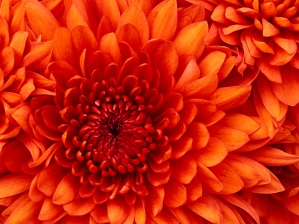 Kedves!Szeretettel meghívunk jazz együttesünk holnap este tartandó első nyilvános koncertjére.Pontos időpont:	2000 óraHelyszín:	a kikötőben található legnagyobb hajóMegjelenésedre feltétlenül számítunk!A Jazzy együttes